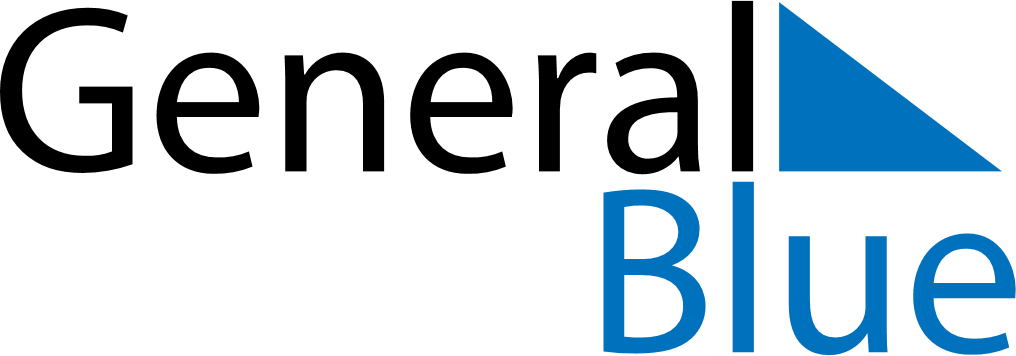 Uganda 2018 HolidaysUganda 2018 HolidaysDATENAME OF HOLIDAYJanuary 1, 2018MondayNew Year’s DayJanuary 26, 2018FridayLiberation DayFebruary 14, 2018WednesdayAsh WednesdayFebruary 16, 2018FridayArchbishop Janan Luwum DayMarch 8, 2018ThursdayInternational Women’s DayMarch 30, 2018FridayGood FridayApril 1, 2018SundayEaster SundayApril 2, 2018MondayEaster MondayMay 1, 2018TuesdayLabour DayJune 3, 2018SundayMartyr’s DayJune 9, 2018SaturdayNational Heroes DayJune 15, 2018FridayEnd of Ramadan (Eid al-Fitr)August 21, 2018TuesdayFeast of the Sacrifice (Eid al-Adha)October 9, 2018TuesdayIndependence DayDecember 25, 2018TuesdayChristmas DayDecember 26, 2018WednesdayBoxing Day